Toruń, dn. 22.11.2023 r.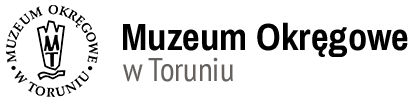 zapytanie ofertowe dla zadania:Wykonanie rocznej kontroli obiektów budowlanych, badania instalacji elektrycznej  i piorunochronnej wraz przeprowadzenie badań sprawności urządzeń elektrycznych i przeciwpożarowych w budynkach Muzeum Okręgowego w ToruniuZamawiający Nazwa, siedziba oraz dane teleadresowe Zamawiającego Muzeum Okręgowe w ToruniuRynek Staromiejski 1, 87-100 ToruńTel: 056-660-56-12 wew. 2, e-mail: muzeum@muzeum.torun.plhttp://www.muzeum.torun.pl, http://bip.muzeum.torun.plDane identyfikacyjne NIP: 956-00-11-771REGON: 871243679Tryb udzielenia zamówienia PublicznegoZamówienie prowadzone w trybie zapytania ofertowego. Zamawiający zastrzega sobie prawo do wyboru tylko jednej, najkorzystniejszej oferty. Z oferentem, który ją złożył, zostanie podpisana umowa na realizację zadania. Wzór umowy znajduje się w załączniku nr 3.Opis przedmiotu ZamówieniaOkreślenie przedmiotu zamówieniaPrzedmiotem całego zamówienia jest wykonanie rocznej kontroli obiektów budowlanych (a w przypadku Ratusza Staromiejskiego i Muzeum Twierdzy Toruń dwóch półrocznych), badania instalacji elektrycznej i piorunochronnej wraz z przeprowadzeniem badań sprawności urządzeń elektrycznych i przeciwpożarowych w budynkach Muzeum Okręgowego w Toruniu.Wykonanie kontroli obiektów budowlanych Wykonawca zobowiązany będzie do wykonania usługi polegającej na przeprowadzeniu kontroli obiektów budowlanych należących do Muzeum Okręgowego w Toruniu, w zakresie wskazanym w pkt. 2 i 3. Przeglądy powinny zostać wykonane zgodnie z wymogami zawartymi w Ustawie Prawo Budowlane z dnia 7 lipca 1994 roku (t.j. Dz. U. z 2020 r. poz. 1333 ze zm.). Kontrola obejmuje następujące obiekty budowlane:Ratusz Staromiejski, Rynek Staromiejski 1,– powierzchnia dachu powyżej 1.000 m2,kompleks budynków przy ul. Łaziennej 16, Ciasnej 4/6/8, kompleks budynków przy ul. Kopernika 15 i 17,  kompleks budynków przy ul. Franciszkańskiej 9 i 11, budynek przy ul. Rynek Staromiejski 35,  budynek przy ul. Jakuba 20a, budynek przy ul. Strumykowej 4, 87-100 Toruń wraz z trzema oficynami przy ul. Małe Garbary 5,Muzeum Twierdzy Toruń, ul. Wały Gen. Sikorskiego 23, 87-100 Toruń, powierzchnia zabudowy pow. 2.000 m2.Na podstawie art. 62. ust. 1 ustawy prawo budowlane w ramach kontroli należy sprawdzić:stan techniczny elementów budynku, budowli i instalacji narażonych na szkodliwe wpływy atmosferyczne i  niszczące działania czynników występujących podczas użytkowania obiektu;stan techniczny instalacji i urządzeń służących ochronie środowiska, w tym: instalacji wodno-kanalizacyjnych, ogrzewania, wentylacyjno-klimatyzacyjnych;stan techniczny instalacji gazowych (budynek przy ul. Rynek Staromiejski 35, 87-100 Toruń) oraz przewodów kominowych (dymowych, spalinowych i wentylacyjnych).stan techniczny oraz przydatność do użytkowania obiektu budowlanego, estetyki obiektu budowlanego oraz jego otoczenia.Zgodnie z dyspozycją zawartą w art. 62 ust. 1 pkt. 3) ustawy Prawo Budowlane, Wykonawca zobowiązany jest do bezzwłocznego zawiadomienia właściwego organu nadzoru budowlanego o przeprowadzonej kontroli w Ratuszu Staromiejskim i Muzeum Twierdzy Toruń. Kontrole, o których mowa w pkt 3) niniejszym zamówienia powinny przeprowadzać wyłącznie osoby posiadające uprawnienia budowlane w odpowiedniej specjalności oraz kwalifikacje wymagane przy wykonywaniu dozoru nad eksploatacją urządzeń, instalacji oraz sieci energetycznych i gazowych. Kontrolę stanu technicznego przewodów kominowych powinny przeprowadzać: osoby posiadające kwalifikacje mistrza w rzemiośle kominiarskim – w odniesieniu do przewodów dymowych oraz grawitacyjnych przewodów spalinowych i wentylacyjnych,osoby posiadające uprawnienia budowlane odpowiedniej specjalności – w odniesieniu do przewodów kominowych, o których mowa w lit.a , oraz do kominów przemysłowych kominów wolno stojących oraz kominów lub przewodów kominowych, w których ciąg kominowy jest wymuszony pracą urządzeń mechanicznych,Kontrolę należy wykonać zgodnie z obowiązującymi przepisami i normami przy uwzględnieniu wymogu należytej staranności obowiązującej w umowach tego rodzaju.Wykonanie badania instalacji elektrycznej i piorunochronnejW ramach zamówienia Wykonawca będzie zobowiązany do wykonania badania instalacji elektrycznej i piorunochronnej zgodnie z art. 62 ust. 1 pkt. 2) ustawy Prawo Budowlane w budynkach Muzeum Okręgowego w Toruniu:Ratusz Staromiejski 1, Rynek Staromiejski 1, 87-100 Toruń Dom M. Kopernika, ul. Kopernika 15/17, 87-100 ToruńKamienica pod Gwiazdą, Rynek Staromiejski 35, 87-100 ToruńMuzeum Podróżników, ul. Franciszkańska 9/11, 87-100 ToruńMuzeum Toruńskiego Piernika, Strumykowa 4, 87-100 ToruńMuzeum Historii Torunia, kompleks budynków przy ul. Łaziennej 16, Ciasnej 4/6/8, 87-100 Toruń,Budynek przy ul. Jakuba 20a, 87-100 Toruń,Muzeum Twierdzy Toruń, ul. Wały Gen. Sikorskiego 23, 87-100 ToruńZakres badań powinien obejmować w szczególności zakres wskazany w art. 62 ust. 1 pkt. 1 i 2) ustawy prawo budowlane tj. badanie instalacji elektrycznej i piorunochronnej w zakresie stanu sprawności połączeń, osprzętu, zabezpieczeń i środków ochrony od porażeń, oporności izolacji przewodów oraz uziemień instalacji i aparatów, w tym: oględziny instalacji elektrycznej, urządzeń elektrycznych oraz osprzętów narażonych na szkodliwe wpływy atmosferyczne i niszczące działanie czynników występujących podczas użytkowania obiektów na zewnątrz budynków oraz we wszystkich pomieszczeniach wewnątrz budynków, a także WLZ (wewnętrzną linię zasilania),sprawdzenie wizualne instalacji elektrycznych w zakresie stanu prawidłowości połączeń, izolacji i ułożenia przewodów,sprawdzenia wizualnego instalacji elektrycznych w zakresie stanu prawidłowości osprzętu, zabezpieczeń i środków ochrony od porażeń, sprawdzenie kompletności tablic i oznaczeń,pomiary elektryczne w zakresie:pomiary skuteczności ochrony przeciwporażeniowej,pomiary rezystancji izolacji obwodów I fazowych,pomiary rezystancji izolacji obwodów III fazowych,pomiary wyłączników różnicowoprądowych.Przeprowadzenie badań sprawności urządzeń elektrycznych i przeciwpożarowychW ramach zamówienia Wykonawca powinien przeprowadzić badania sprawności urządzeń przeciwpożarowych zamontowanych w budynkach  Muzeum Okręgowego w Toruniu. Chodzi tutaj o: oświetlenie awaryjne, lampy ewakuacyjne przeciwpożarowe włączniki prądu we wszystkich oddziałach.Wykonawca dokona przeglądu następujących urządzeń elektrycznych: Szlifierka polerka (kątowa),Wiertarka Bosch,Wiertarka udarowa,Szlifierka Kątowa- szt. 3,Wkrętarka Makita,Młoto-Wkrętarka,Wkrętarka Makita,szlifierka stołowa,spawarka,Młoto-Wiertarka, Kompresor,Pilarka Festtool – 2 szt,Wiertarka Bosh,Strugarka Celma,Wyciąg,Odciąg Wiórów- szt.2,Odkurzacz Festtool,Szlifierka Makita,Wyżynarka Festtool,Mieszadło do farb,Opalarka,Wbijarka,Wiertarko wkrętarka- szt.2, Strugarka. Dodatkowo należy dokonać przeglądu  technicznego: W kompleksie  budynków przy ul. ul. Franciszkańskiej 9 i 11, Muzeum Podróżników:bramy ppoż rolowanej typu MARC –VR,drzwi oddzielające strefy pożarowe – 4 szt.,systemu oddymiania klatki schodowej,W kompleksie  budynków przy ul. Kopernika 15 i 17, Dom Mikołaja Kopernika - drzwi  oddzielające strefy pożarowe między budynkami – 1 szt.,   W kompleksie  budynków przy ul. Strumykowej 4, Małe Garbary 5, Muzeum Toruńskiego Piernika:systemu oddymiana klatki schodowej, drzwi oddzielające strefy pożarowe – 6 szt.,W Ratuszu Staromiejskim:drzwi wejściowe do CORT (drzwi dwuskrzydłowe ze szkła hartowanego w ramach aluminiowych rozsuwane automatycznie z funkcją wyjścia awaryjnego), drzwi oddzielające strefy pożarowe – 10 szt.,Muzeum Twierdzy Toruń ul. Wały Gen. Sikorskiego 23/25 - drzwi  oddzielające strefy pożarowe  (troje drzwi  dwuskrzydłowych ze szkła hartowanego, jedne drzwi dwuskrzydłowe metalowe).Muzeum Sztuki Dalekiego Wschodu w Kamienicy pod Gwiazdą ul. Rynek Staromiejski 35 – drzwi oddzielające strefy ppoż, do kotłowni,Muzeum Historii Torunia w Domu Eskenów kompleks budynków przy ul. Ciasnej 4/6/8, Łazienna 16 – drzwi oddzielające strefy ppoż – 3 szt,Budynek przy ul. Jakuba 20a – drzwi oddzielające strefy pożarowe – 3 szt.Przegląd techniczny urządzeń musi zostać przeprowadzony zgodnie z zaleceniami narzuconymi przez ich producenta. Wykonawca powinien dokonać przeglądu technicznego zgodnie z obowiązującymi przepisami i normami, a także przy użyciu urządzeń odpowiadających wymaganiom przepisów prawa i norm. Wykonawca powinien określić w protokole rodzaj mierników wraz z informacją w zakresie spełniania przez wskazane urządzenia odpowiednich norm i przepisów.Dodatkowe informacje związane z zamówieniemZ przeprowadzonego przeglądu w zakresie wskazanym w pkt 3.1.1.-3.1.3. zostanie sporządzony protokół w formie papierowej, odrębny dla każdego z budynków. Protokół powinien zawierać co najmniej:datę przeprowadzenia kontroli,nr protokołu,imię i nazwisko, a także numer uprawnień budowlanych wraz ze specjalnością, w której zostały wydane, osoby przeprowadzającej kontrolę oraz jej podpis,imię i nazwisko albo nazwę właściciela lub zarządcy użytkowanego obiektu budowlanego,określenie kontrolowanego obiektu budowlanego umożliwiające jego identyfikację, w tym adres,zakres kontroli,dane techniczne urządzeń użytych do oględzin i dokonania pomiarów wraz z informacją w zakresie spełniania przez nie wymaganych przepisów prawa i norm,tabelaryczne zestawienie poszczególnych pomiarów z  podziałem na poszczególne pomieszczenia (zestawienie punktów pomiarowych), wraz z informacją z oględzin instalacji elektrycznej budynku lub kompleksu budynków,wynik pomiarów dla poszczególnych punktów w budynku lub kompleksie budynków,tabelaryczne zestawienie pomiarów rezystencji izolacji w obwodach wraz z wynikiem (pozytywny/negatywny),tabelaryczne zestawienie pomiarów wyłączników różnicowoprądowych wraz z wynikiem (pozytywny/negatywny),ustalenia dokonane w zakresie kontroli, w tym wskazanie nieprawidłowości, jeżeli zostały stwierdzone,informacja o dopuszczeniu bądź braku dopuszczenia do dalszej eksploatacji,wykaz usterek i nieprawidłowości,zalecenia, jeżeli zostały stwierdzone nieprawidłowości,metody i środki użytkowania elementów obiektów budowlanych narażonych na szkodliwe działanie wpływów atmosferycznych i niszczące działanie innych czynników, w przypadku kontroli tych elementów,zakres niewykonanych zaleceń określonych w protokołach z poprzednich kontroli,w zaleceniach wskazuje się: czynności mające na celu usunięcie stwierdzonych nieprawidłowości oraz termin ich wykonania,podpis osoby lub osób uprawnionych, przeprowadzających kontrolę.W protokole należy wyraźnie zaznaczyć, że spełniono obowiązek wynikający zarówno z pkt. 1, jak i pkt. 2 ust. 1 art. 62 prawo budowlane (kontrola obejmująca zakres kontroli rocznej i pięcioletniej).Do protokołu dołącza się kopie zaświadczeń, o których mowa w art. 12 ust. 7 ustawy prawo budowlane, oraz kopie decyzji o nadaniu uprawnień budowlanych w odpowiedniej specjalności lub innych uprawnień lub kwalifikacji, o których mowa w art. 62 ust. 5 ustawy prawo budowlane.W celu ustalenia szczegółów zamówienia możliwe jest przeprowadzenie wizji lokalnej w budynkach, po uprzednim ustaleniu terminu z p. Pawłem Jabłońskim -  kierownikiem Działu Technicznego (tel. 56 660 56 50, kom. 663-289-998).Płatność za wykonanie przedmiotu zamówienia nastąpi w formie zapłaty przelewem, na podstawie faktur VAT wystawionych przez Wykonawcę po zakończeniu prac oraz na podstawie protokołów odbioru podpisanego przez przedstawicieli obydwu stron. Termin płatności: do 14 dni od dnia dostarczenia faktury do Zamawiającego.Ostateczny termin realizacji ZamówieniaTermin wykonania przedmiotu zamówienia ujętego w pkt. 3.1.1.: W odniesieniu do wszystkich budynków poza Ratuszem Staromiejskim i Muzeum Twierdzy Toruń – jeden przegląd w terminie do 30.11.2023 r. (przegląd roczny),W odniesieniu do Ratusza Staromiejskiego oraz Muzeum Twierdzy Toruń – dwa przeglądy w terminach do 30.11.2023 r. i 31.05.2024 r. (przeglądy półroczne).Termin wykonania przedmiotu zamówienia ujętego w pkt. 3.1.2.: 	do 15.12.2023 r.Termin wykonania przedmiotu zamówienia ujętego w pkt. 3.1.3.: do 15.12.2023 r.Wymogi dotyczące przygotowania ofert 5.1. Wymagania i zalecenia ogólneKażdy wykonawca może złożyć tylko jedną ofertę, Wymaga się, aby oferta była przygotowana w formie pisemnej, zapewniającej pełną czytelność jej treści.Ofertę należy sporządzić w języku polskim, zgodnie z wymaganiami podanymi w pkt 4) – 9)  pod rygorem nieważności.W ofercie należy zawrzeć: Nazwę i adres Wykonawcy,NIP, REGON,Cenę za wykonanie przedmiotu zamówienia, uwzględniając przy tym: cenę netto, stawkę oraz kwotę podatku VAT oraz cenę brutto, Wykaz osób odpowiedzialnych za wykonanie zamówienia wraz kserokopią zaświadczającą o posiadaniu przez nie uprawnień odpowiednich do wykonania przedmiotu niniejszego zamówienia. Oferta musi być podpisana przez osobę/osoby uprawnione do reprezentowania przedsiębiorcy w obrocie gospodarczym zgodnie z aktem rejestracyjnym i wymogami ustawowymi.Ofertę należy złożyć w 1 egzemplarzu na adres mailowy muzeum muzeum@muzeum.torun.pl,Pełnomocnictwo do podpisania oferty winno być dołączone do oferty o ile prawo do podpisania oferty nie wynika z dokumentu rejestracyjnego wykonawcy. Wymaga się, aby wszelkie poprawki były dokonane w sposób czytelny oraz opatrzone parafą osoby podpisującej ofertę. Zaleca się, aby strony były ponumerowane. Koszty opracowania i złożenia oferty ponosi Wykonawca. Wykonawca podlega wykluczeniu jeżeli:zachodzą w stosunku do niego przesłanki wykluczenia z postępowania na podstawie art.  7 ust. 1 ustawy z dnia 13 kwietnia 2022 r. o szczególnych rozwiązaniach w zakresie przeciwdziałania wspieraniu agresji na Ukrainę oraz służących ochronie bezpieczeństwa narodowego (Dz. U. poz. 835).  Zmiany i wycofanie oferty: Wykonawca może wprowadzić zmiany w złożonej ofercie lub ją wycofać, pod warunkiem, że uczyni to przed upływem terminu do składania ofert. Zarówno zmiany jak i wycofanie oferty wymagają zachowania formy pisemnej. Zmiany dotyczące treści oferty powinny być przygotowane w ten sam sposób co oferta. Powiadomienie o wycofaniu oferty powinno być oznaczone w ten sam sposób co oferta. Dodatkowo mail, w którym jest przekazywana zmieniona oferta lub powiadomienie o wycofaniu powinien być opatrzony napisem ZMIANA lub WYCOFANIE. Informacja o ofertach częściowych i wariantowych Zamawiający nie dopuszcza możliwości składania ofert wariantowych i częściowych.Miejsce oraz termin składania oraz otwarcia ofertSposób dostarczenia ofertOfertę należy złożyć zgodnie ze wzorem oferty, stanowiącym załącznik do niniejszego zapytania ofertowego.Ofertę należy dostarczyć poprzez przesłanie oferty drogą elektroniczną na adres: muzeum@muzeum.torun.pl, i podpisem Wykonawcy. Jednocześnie Wykonawca, którego oferta zostanie wybrana jest zobowiązany do dostarczenia oryginału oferty do siedziby Zamawiającego – w przypadku przesłania skanu podpisanej w formie papierowej oferty. Oferta może zostać podpisana kwalifikowanym podpisem elektronicznym.  Ofertę Adres korespondencyjny ZamawiającegoMuzeum Okręgowe w Toruniuul. Rynek Staromiejski 187-100 Toruńmuzeum@muzeum.torun.plTermin złożenia oferty Termin składania ofert upływa dnia 27.11.2023 r. o godz. 9:00 Pod uwagę brana jest data i godzina wpływu oferty do Sekretariatu Muzeum. Zawiadomienie o wyborze najkorzystniejszej oferty Informacja o wynikach postępowania zostanie niezwłocznie zamieszczona w Biuletynie Informacji Publicznej Zamawiającego na stronie: bip.muzeum.torun.pl w zakładce <Zamówienia> oraz przesłana na adres mailowy Wykonawców, którzy złożyli ofertę. Zawiadomienie będzie zawierało wykaz wszystkich Wykonawców, którzy złożyli ofertę oraz tych, którzy zostali wykluczeni z postępowania, oraz informację o cenach, jakie przewidzieli na realizację Zamówienia. W przypadku wykluczenia lub odrzucenia oferty, Zamawiający zobowiązuje się do podania dokładnej przyczyny zaistniałej sytuacji.    Na wniosek Wykonawcy, który uprzednio złożył ofertę, Zamawiający może udostępnić protokół z przeprowadzonego postępowania. Osoby uprawnione do kontaktu z WykonawcamiOsobą wyznaczoną do kontaktu z Wykonawcami jest Agnieszka Tybus-Bugajska, wicedyrektor ds. organizacyjno-administracyjnych. e-mail: a.tybusbugajska@muzeum.torun.pltel. 56 660 56 12 / 509 799 001Pytania dotyczące przedmiotu zamówienia, kryteriów oceny ofert oraz warunków udziału w postępowaniu należy złożyć w formie elektronicznej na adres muzeum@muzeum.torun.pl. Sposób obliczenia cenyCena obejmująca wykonanie zamówienia powinna uwzględnić wszystkie opłaty i koszty związane z realizacją przedmiotu zamówienia. Przyjmuje się, że cena podana przez Wykonawcę jest ceną kompletną, jednoznaczną i ostateczną. Wykonawca jest zobowiązany do podania ceny netto i brutto wraz z uwzględnieniem kwoty podatku VAT. Kryterium oceny ofertOpis kryteriów i ich wagaCena - 100%Wykonanie zamówienia zostanie powierzone Wykonawcy, który zaproponuje najniższą cenę brutto za wykonanie całego zamówienia. Informacje o formalnościach związanych z wyborem ofertyPo wyborze najkorzystniejszej oferty zamawiający zobowiązuje się niezwłocznie powiadomić Wykonawców, którzy złożyli oferty o wynikach postępowania ofertowego. (Procedura z tym związana zawarta jest w pkt. 7.5).  Umowa z Wykonawcą, którego oferta została wybrana, zostanie zawarta na warunkach określonych we wzorze (Załącznik nr 2) w terminie wskazanym przez Zamawiającego. Osoby reprezentujące Wykonawcę przy podpisaniu umowy, powinny posiadać stosowne pełnomocnictwo oraz dokumenty potwierdzające ich tożsamość. Unieważnienie postępowaniaZamawiający może unieważnić postępowanie bez podania przyczyny na każdym jego etapie. Informacja dotycząca RODOZgodnie z art. 13 ust.1 i 2 rozporządzenia Parlamentu Europejskiego i Rady (UE) 2016/679 z dnia 27 kwietnia 2016 r. w sprawie ochrony osób fizycznych w związku z przetwarzaniem danych osobowych i w sprawie swobodnego przepływu takich danych oraz uchylenia dyrektywy 95/46/WE (ogólne rozporządzenie o ochronie danych) (Dz. Urz. UE L 119 z 04.05.2016, str. 1), dalej „RODO”, informuję, że: administratorem danych osobowych jest Muzeum Okręgowe w Toruniu, Rynek Staromiejski 1, 87-100 Toruńinspektorem ochrony danych osobowych zamawiającego jest p. Tadeusz Tomoń, e-mail: t.tomon@muzeum.torun.pl;dane osobowe przetwarzane będą na podstawie art. 6 ust. 1 lit. c RODO w celu związanym z niniejszego postępowaniem o udzielenie zamówienia publicznego prowadzonym w trybie przetargu nieograniczonego;odbiorcami danych osobowych będą osoby lub podmioty, którym udostępniona zostanie dokumentacja postępowania w oparciu o art. 8 oraz art. 96 ust. 3 ustawy z dnia 29 stycznia 2004 r. – Prawo zamówień publicznych (Dz. U. z 2017 r. poz. 1579 i 2018), dalej „ustawa Pzp”;dane osobowe będą przechowywane, zgodnie z art. 97 ust. 1 ustawy Pzp, przez okres 4 lat od dnia zakończenia postępowania o udzielenie zamówienia, a jeżeli czas trwania umowy przekracza 4 lata, okres przechowywania obejmuje cały czas trwania umowy;obowiązek podania danych osobowych bezpośrednio dotyczących Wykonawcy jest wymogiem ustawowym określonym w przepisach ustawy Pzp, związanym z udziałem w postępowaniu o udzielenie zamówienia publicznego; konsekwencje niepodania określonych danych wynikają z ustawy Pzp;w odniesieniu do danych osobowych decyzje nie będą podejmowane w sposób zautomatyzowany, stosowanie do art. 22 RODO;Wykonawca posiada: na podstawie art. 15 RODO prawo dostępu do danych osobowych Pani/Pana dotyczących; na podstawie art. 16 RODO prawo do sprostowania Pani/Pana danych osobowych; na podstawie art. 18 RODO prawo żądania od administratora ograniczenia przetwarzania danych osobowych z zastrzeżeniem przypadków, o których mowa w art. 18 ust. 2 RODO; prawo do wniesienia skargi do Prezesa Urzędu Ochrony Danych Osobowych, gdy uzna Pani/Pan, że przetwarzanie danych osobowych Pani/Pana dotyczących narusza przepisy RODO;Wykonawcy nie przysługuje:w związku z art. 17 ust. 3 lit. b, d lub e RODO prawo do usunięcia danych osobowych;prawo do przenoszenia danych osobowych, o którym mowa w art. 20 RODO;na podstawie art. 21 RODO prawo sprzeciwu, wobec przetwarzania danych osobowych, gdyż podstawą prawną przetwarzania Pani/Pana danych osobowych jest art. 6 ust. 1 lit. c RODO.”ZałącznikiZałącznikami do niniejszego zamówienia są:Załącznik nr 1 – wzór oferty, Załącznik nr 2 – wzór umowy.